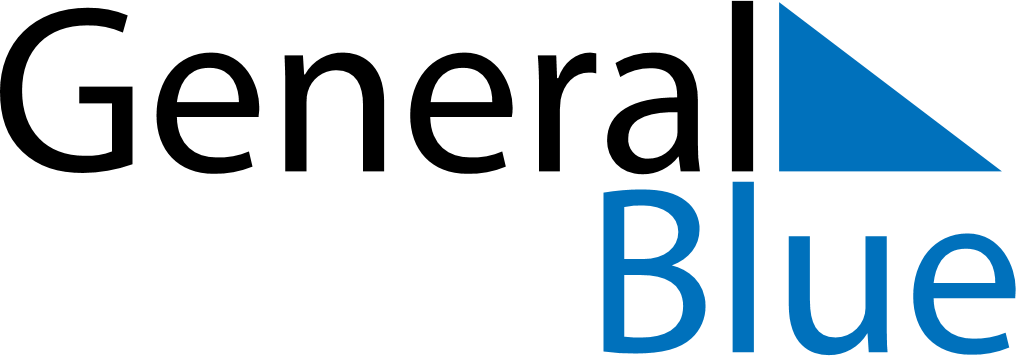 December 2018December 2018December 2018Burkina FasoBurkina FasoSUNMONTUEWEDTHUFRISAT123456789101112131415Proclamation of the Republic1617181920212223242526272829Christmas Day3031